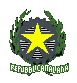 ISTITUTO COMPRENSIVO DI S. GIACOMOcon lingua d’insegnamento slovenaVEČSTOPENJSKA ŠOLA PRI SV. JAKOBUs slovenskim učnim jezikomSEZNAM UČBENIKOV ZA ŠOLSKO LETO 2022/23Prvostopenjska srednja šola  „I. CANKAR“III. RAZRED📚📚📚Cene nekaterih knjig se lahko spremenijo, ker slovenske založbe določijo cene ob začetku šolskega leta.Knjige označene z rumeno barvo morajo učenci kupiti v knjigarni.Knjige označene z zeleno barvo si lahko učenci izposodijo na šoli ob začetku šolskega  leta. V primeru, da ne bo dovolj izvodov, bodo morali nekatere knjige kupiti. Učenci morajo izposojene učbenike vrniti ob koncu šolskega leta. Poškodovan ali celo neuporaben učbenik bo šola vrnila učencu, družina pa bo morala zanj plačati 50% cene. Učenci si lahko obdržijo izposojene učbenike. V tem primeru, bo morala družina nasloviti šoli pisno prošnjo in za vsak učbenik plačati 33% cene.Knjige označene z roza barvo so na razpolago za skupno rabo v razredu.Knjige na beli podlagi so učenci rabili že v prejšnjem šolskem letu in jih zato že imajo.PREDMETAVTORNASLOVZALOŽBACENAVEROUKVstopi v Sveto pismoISBN: 978961613851227,50SLOVENŠČINACajhen, Drusany, KapkoSlovenščina za vsak dan 9. Samostojni delovni zvezek za slov. jezik za 9. razred - posodobljena izdajaEAN: 9789612711238Rokus Klett18,80SLOVENŠČINACajhen, Drusany, KapkoSlovenščina za vsak dan 8. Samostojni delovni zvezek za slov. jezik za 8. razred - posodobljena izdaja.EAN: 9789612710187ŽE V RABI PREJŠNJE LETO!Rokus Klett18,80SLOVENŠČINAHonzar, Udovič, Mohor, PirihSkrivno življenje besed. Berilo za 9. r. o.š.EAN: 9789610125280Mladinska knjiga17,90SLOVENŠČINASlovenski pravopisKaterakoliizdajaSLOVENŠČINAItalijansko-slovenskiin slovensko italijanski slovarKaterakoliizdajaZGODOVINAJ. Razpotnik, D. SnojRaziskujem preteklost 9. Učbenik (prenovljeno ) 3. izdajaISBN: 9789612712990Rokus Klett19,50ZGODOVINArazniZgodovinski atlas za osnovno šoloEAN: 9788634124361 DZS13,90ZEMLJEPISHelena VerdevRaziskujem stari svet 7. UčbenikEAN: 9789612099367Rokus Klett16,60ZEMLJEPISHelena VerdevRaziskujem novi svet 8. Samostojni delovni zvezek za geografijo v 8.razredu osnovne šoleISBN: 9789612716585Rokus Klett14,00ZEMLJEPISHelena VerdevRaziskujem stari svet 7. Delovni zvezekEAN: 9789612099350ŽE V RABI PREJŠNJE LETO!Rokus Klett15,20ZEMLJEPISrazniAtlas sveta za osnovne in srednje šoleMladinska knjiga38,99ITALIJANŠČINABarabino A., Marini N.Dai, racconta 3/ Vol 3+Novecento e le sue storie / Laboratorio competenze 3ISBN 9788805076031SEI27,90ITALIJANŠČINABalestra Tiziano Borghesio Grammalibro Volume A + Volume B / Schede Operative +
Tavole + Easy Ebook (Su Dvd) + Ebook (ISBN: 9788849421941)ŽE V RABI PREJŠNJE LETO!Petrini30,50ITALIJANŠČINADizionario della lingua italiana.Katerakoli izdajaMATEMATIKABerk, Draskler, RobičSkrivnosti števil in oblik 8Učbenik za matematiko v 8. r. o.šEAN: 9789612712242Rokus Klett18,20MATEMATIKABerk, Draskler, RobičSkrivnosti števil in oblik 9Učbenik za matematiko v 9. r. o.š.4.izdajaEAN: 9789612920272Rokus Klett18,20NARAVOSLOVJEDemšar, Juričić, Košuh, MlakarZakaj se dogaja? Sile in energija 8.EAN: 978961208339Rokus Klett15,60NARAVOSLOVJEU. Lunder, D. Fon, B. UrbančičBiologija 8 iRokus+, Interaktivni učni komplet nove generacije EAN: 9789612713591Rokus Klett16,39ANGLEŠČINARazniGo live! 3  SuperpremiumISBN: 9780194350099Oxford University Press24,00ANGLEŠČINASlovensko-angleškiin angleško-slovenski slovarKaterakoli izdaja NEMŠČINAGiorgio MottaAktiv 2 Kursbuch und Arbeitsbuch + CD+AUDIO MP3ISBN: 9788858327814 ŽE V RABI PREJŠNJE LETO!Loescher Editore24,10NEMŠČINASlovensko-nemškiin nemško-slovenski slovarKaterakoli izdajaGLASBENA VZGOJAAlbinca PesekGlasba danes in nekoč 8. UčbenikISBN: 9789612097677Rokus Klett19,50